Ката, мужчины1Diaz Antonio VENEZUELA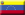 4832Dack Minh FRANCE (FRA)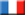 2423Micek Vladimir CZECH(CZE)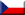 1634Casanova Cleiver VENEZUELA1625Caeiros Jorge PORTUGAL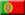 1136-7Busato Mattia ITALY (ITA)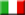 112Sofuoglu Metin TUR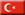 1128Brancaleon Luca ITALY (ITA)1119-11Oki Itaru JAPAN (JPN)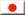 101GHORBANALIPOUR MEHRAN IRAN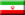 101SOFUOĞLU ALİ TURKEY (TUR)10112Caliskan Arslan TURKEY (TUR)9213Pajkić Dejan SERBIA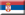 9114SKOVORODNIKOV EMIL RUS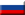 8215YAKAN MEHMET TURKEY (TUR)7116Hashem Adham QATAR (QAT)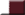 6117Cheng Tsz_Man_Chris HONG KONG (HKG)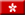 5218Kaserer Thomas AUSTRIA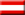 4319-22ALKAN ALİ_GÖKHAN TUR41Contreras David COLOMBIA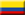 41Geoffray William FRANCE (FRA)41Wai TZE MALAYSIA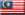 4123Klausberger Simon AUSTRIA (AUT)3324Galindo Miguel VENEZUELA3225-29BELOUSOV DENIS RUS31Rusanov Alexander RUS31CAN Yusuf TURKEY (TUR)31gasparro filippo ITALY (ITA)31Ahmed Ibrahim_Magdi EGYPT (EGY)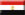 3130-43Shawky Ahmed_Ashraf EGYPT (EGY)21Pilmann Jindrich CZECH REPUBLIC21BASICIO Andre PORTUGAL21Bradford William USA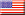 21Wyness Dominique ENGLAND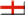 21Gardiner John ENGLAND21Tamashiro Akio PERU (PER)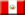 21Urke Jan GERMANY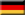 21LECCESE GIOVANNI ITALY (ITA)21SIANO ALESSANDRO ITALY (ITA)21TOCCO ALFREDO ITALY (ITA)21Urik Matej SLOVAKIA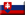 21ERMENC IVAN CROATIA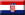 21Simovic Dragutin SERBIA (SRB)2144Auinger Vincent AUSTRIA1345-46Seiler Roman SWITZERLAND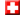 12Enkamp Jesse SWEDEN (SWE)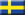 1247-67STOLAR TOMISLAV CROATIA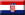 11PADOVAN DAMJAN CROATIA11Ernest Odene CONGO (CGO)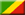 11Al-Zarouni Humaid UNITED ARAB EMIRATES (UAE)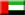 11Rodriguez Yvan BELGIUM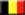 11Uchiage Toshi CANADA (CAN)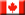 11KAH KAM MALAYSIA11BARAHMA ISSAN PALESTINIAN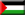 11Bakanov Nikita RUS11Kucherov Ilia RUS11Alımcı Mustafa_Oğulcan TURKEY (TUR)11IODICE ALESSANDRO ITALY (ITA)11STOPPA MARCO ITALY (ITA)11RICCARDI CHRISTIAN ITALY (ITA)11Monnati Federico ITALY (ITA)11Sakic Nemanja SERBIA (SRB)11Agsten Kristian GERMANY11Watson Andrew USA11Ilovski Nikola FYROM (FYR)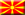 11Khalil Mostafa_Ibrahim EGYPT (EGY)11Gorjanac Manuel AUSTRIA1168Goossens Nathan NETHERLANDS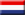 269-141Ksenofontov Maxim RUS1Serebryannikov Mikhail RUS1Deryugin Alexander RUS1Fedorov Artur RUS1BSHARAT ÂBDULLAH PALESTINIAN1Gardiner John ENGLAND1Wallan Arne NORWAY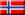 1Jensen Daniel NORWAY1Neuhaus Wouter NETHERLANDS1Marko Sekulovski FYROM (FYR)1Mottram Jonathan ENGLAND 1HASSANZADEM Morteza IRAN1Djafer Islam ALGERIA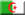 1Clairet Philippe ENGLAND1Lopez Oliver DOMINICAN REPUBLIC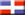 1Taylor Reece ENGLAND1Gonzales Christian ITALY (ITA)1LARICCIA GIUSEPPE ITALY (ITA)1CHESI JONATHAN ITALY (ITA)1Diocleziano Mattia ITALY (ITA)1CATINO LUIGI ITALY (ITA)1Busato Mattia ITALY (ITA)1Vedruccio Pasquale ITALY (ITA)1Villarroel David VENEZUELA1DISERO GIACOMO ITALY (ITA)1DI_LECCE FABIO ITALY (ITA)1Oliva Vincenzo ITALY (ITA)1PALMIERO UMBERTO ITALY (ITA)1MUNNO VINCENZO ITALY (ITA)1dondero luca ITALY (ITA)1AGLIETTI FEDERICO ITALY (ITA)1Tursi Marco ITALY (ITA)1Di_Noi Francesco ITALY (ITA)1Parisi Francesco ITALY (ITA)1SCOGNAMIGLIO ETTORE ITALY (ITA)1DEL_VECCHIO DANIELE ITALY (ITA)1Masotina Cosimantonio ITALY (ITA)1Signorile Marco ITALY (ITA)1rovelli lorenzo ITALY (ITA)1Lengwiler Patrik SWITZERLAND1Truttmann Martin SWITZERLAND1Gumduz D TURKEY (TUR)1ALTUNTAŞ Muhammet_Abdüllatif TURKEY (TUR)1SEFA İBRAHİM_ENES TURKEY (TUR)1SOFUOĞLU SELİM TURKEY (TUR)1Kıroğlu Sabri TURKEY (TUR)1Gündüz Doğan TURKEY (TUR)1Eyraud Yoann FRANCE (FRA)1Bastos Miavez PORTUGAL1Woldt Leon GERMANY1Thomos Konstantinos GERMANY1Wieser Julian GERMANY1Nurra Daniele GERMANY1Mackpayen Christ CENTRAL AFRICAN REPUBLIC 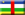 1Lennon John SCOTLAND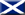 1Fidelys Lolobua INDONESIA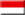 1Faizal Zainudin INDONESIA1Mijovic Milan SERBIA (SRB)1Stevanovic Danijel SERBIA (SRB)1Valet Patrick AUSTRIA1Schaunig Michael AUSTRIA1Erlenwein Michael AUSTRIA1Thajer Lukas AUSTRIA1Rath Benjamin AUSTRIA1Divkovic Denis AUSTRIA1Alaa Ahmed QATAR (QAT)1Antony Bryan LUXEMBOURG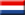 1Pocervina Ian LUXEMBOURG1MASKARIN FRANJO CROATIA1Miller Louis UNITED KINGDOM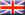 1Paradivskiy Maryan UKRAINE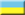 1Imrisek Karel CZECH REPUBLIC1Rohde_Skotte Christopher DENMARK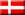 1